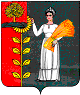 Администрация сельского поселения Дуровский сельсовет Добринского муниципального района Липецкой областиРоссийской ФедерацииПОСТАНОВЛЕНИЕ22.12.2021                           с. Дурово                           № 65О признании утратившим силу постановления администрации сельского поселения Дуровский сельсовет    	В целях приведения в соответствие с действующим законодательством нормативных правовых актов администрации сельского поселения Дуровский сельсовет,  Уставом сельского поселения Дуровский сельсовет, администрация сельского поселения Дуровский сельсоветПОСТАНОВЛЯЕТ1.Признать утратившим силу постановление администрации сельского поселения Дуровский сельсовет Добринского муниципального района Липецкой области №61 от 23.11.2021г. « Об утверждении перечня главных администраторов доходов бюджета сельского поселения Дуровский сельсовет Добринского муниципального района Липецкой области».2. Контроль за исполнением данного постановления возложить на главу администрации сельского поселения Дуровский сельсовет.3. Настоящее постановление вступает в силу с момента его официального  обнародования.Глава  администрации                                        Л.И.Жданова